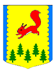 КРАСНОЯРСКИЙ КРАЙАДМИНИСТРАЦИЯ ПИРОВСКОГО МУНИЦИПАЛЬНОГО ОКРУГАПОСТАНОВЛЕНИЕ       08 ноября 2021 г.               с. Пировское                                        №574-пО внесении изменений в постановление администрации Пировского районаот 13.11.2020 №318-п «Об утверждении муниципальной программы Пировского муниципального округа «Благоустройство территории Пировского муниципального округа»В целях уточнения муниципальной программы  Пировского муниципального округа «Благоустройство территории Пировского муниципального округа», в соответствии со статьей 179 Бюджетного кодекса Российской Федерации, постановлением администрации Пировского муниципального округа от 09.07.2021 №377-п «Об утверждении Порядка принятия решений о разработке муниципальных программ Пировского муниципального округа, их формирования и реализации», Положением о бюджетном процессе в Пировском муниципальном округе, утвержденным решением Пировского окружного Совета депутатов от 26.11.2020 №5-34р, руководствуясь Уставом Пировского муниципального округа, ПОСТАНОВЛЯЮ:	1. Внести в постановление администрации Пировского района от 13.11.2020 №318-п «Об утверждении муниципальной программы Пировского муниципального округа «Благоустройство территории Пировского муниципального округа» (далее - постановление) следующие изменения.	1) В Паспорте муниципальной программы в графе 3 строки 8 слова «2021-2023» заменить словами 2021-2024»;2) В Паспорте муниципальной программы строку 10  изложить в следующей редакции:3) В п.п. 1.6 пункта 5 раздела 1 таблицу изложить в следующей редакции:			4) Приложение к Паспорту муниципальной программы Пировского муниципального округа изложить в редакции согласно приложению № 1 к настоящему постановлению5) Приложения №№ 3,4 к муниципальной программе Пировского муниципального округа изложить в редакции согласно приложениям №№ 2, 3 к настоящему постановлению;6)  В приложении № 5 к муниципальной программе в паспорте подпрограммы в  графе 2 строки 5 слова «2021-2023» заменить словами «2021-2024»; раздел «Информация по ресурсному обеспечению подпрограммы, в том числе по годам реализации» изложить в следующей редакции:7) Приложения №№ 1, 2 к подпрограмме «Обеспечение реализации муниципальной программы и прочие мероприятия» изложить в редакции согласно приложениям №№ 4, 5 к настоящему постановлению.8) В приложении № 6.1 к муниципальной программе в паспорте в графе 2 строки 3 слова «2021-2023» заменить словами «2021-2024»; раздел «Информация по ресурсному обеспечению отдельного мероприятия, в том числе по источникам финансирования на очередной год и плановый период» изложить в редакции:9) Приложение к требованиям к информации об отдельном мероприятии муниципальной программы изложить в редакции согласно приложению №6 к настоящему постановлению.10) В приложении №6.2 к муниципальной программе в паспорте в  графе 2 строки 3 слова «2021-2023» заменить словами «2021-2024»; раздел «Информация по ресурсному обеспечению отдельного мероприятия, в том числе по источникам финансирования на очередной год и плановый период» изложить в редакции:11) Приложение к требованиям к информации об отдельном мероприятии муниципальной программы изложить в редакции согласно приложению №7 к настоящему постановлению.12) В приложении №6.3 к муниципальной программе в паспорте в графе 2 строки 3 слова «2021-2023» заменить словами «2021-2024»; раздел «Информация по ресурсному обеспечению отдельного мероприятия, в том числе по источникам финансирования на очередной год и плановый период» изложить в редакции:13) Приложение к требованиям к информации об отдельном мероприятии муниципальной программы изложить в редакции согласно приложению №8 к настоящему постановлению.14) В приложении № 6.4 к муниципальной программе в паспорте в графе 2 строки 3 слова «2021-2023» заменить словами «2021-2024»; раздел «Информация по ресурсному обеспечению отдельного мероприятия, в том числе по источникам финансирования на очередной год и плановый период» изложить в редакции:15) Приложение к требованиям к информации об отдельном мероприятии муниципальной программы изложить в редакции согласно приложению №9 к настоящему постановлению.16) В приложении № 6.5 к муниципальной программе в паспорте в графе 2 строки 3 слова «2021-2023» заменить словами «2021-2024»;раздел «Информация по ресурсному обеспечению отдельного мероприятия, в том числе по источникам финансирования на очередной год и плановый период» изложить в редакции:17) Приложение к требованиям к информации об отдельном мероприятии муниципальной программы изложить в редакции согласно приложению №10 к настоящему постановлению.18) В приложении №6.6 к муниципальной программе в паспорте в графе 2 строки 3 слова «2021-2023» заменить словами «2021-2024»; раздел «Информация по ресурсному обеспечению отдельного мероприятия, в том числе по источникам финансирования на очередной год и плановый период» изложить в редакции:19) Приложение к требованиям к информации об отдельном мероприятии муниципальной программы изложить в редакции согласно приложению №11 к настоящему постановлению.20) В приложении № 6.7 к муниципальной программе в паспорте в графе 2 строки 3 слова «2021-2023» заменить словами «2021-2024»;раздел «Информация по ресурсному обеспечению отдельного мероприятия, в том числе по источникам финансирования на очередной год и плановый период» изложить в редакции:21) Приложение к требованиям к информации об отдельном мероприятии муниципальной программы изложить в редакции согласно приложению №12 к настоящему постановлению22) В приложении №6.8 к муниципальной программе в паспорте в графу 2 строки 3 слова «2021-2023» заменить словами «2021-2024»;раздел «Информация по ресурсному обеспечению отдельного мероприятия, в том числе по источникам финансирования на очередной год и плановый период» изложить в редакции:23) Приложение к требованиям к информации об отдельном мероприятии муниципальной программы изложить в редакции согласно приложению №13 к настоящему постановлению.24) В приложении № 6.9 к муниципальной программе в паспорте в графе 2 строки 3 слова «2021-2023» заменить словами «2021-2024»; раздел «Информация по ресурсному обеспечению отдельного мероприятия, в том числе по источникам финансирования на очередной год и плановый период» изложить в редакции:25) Приложение к требованиям к информации об отдельном мероприятии муниципальной программы изложить в редакции согласно приложению №14 к настоящему постановлению.26) В приложении №6.10 к муниципальной программе в паспорте в графе 2 строки 3 слова «2021-2023» заменить словами «2021-2024»;раздел «Информация по ресурсному обеспечению отдельного мероприятия, в том числе по источникам финансирования на очередной год и плановый период» изложить в редакции:27) Приложение к требованиям к информации об отдельном мероприятии муниципальной программы изложить в редакции согласно приложению №15 к настоящему постановлению.28) В приложении №6.11 к муниципальной программе в паспорте в графе 2 строки 3 слова «2021-2023» заменить словами «2021-2024»; раздел «Информация по ресурсному обеспечению отдельного мероприятия, в том числе по источникам финансирования на очередной год и плановый период» изложить в редакции:29) Приложение к требованиям к информации об отдельном мероприятии муниципальной программы изложить в редакции согласно приложению №16 к настоящему постановлению.	30) Дополнить постановление приложением №6.11 в редакции, согласно приложению №17 к настоящему постановлению;           31) Приложение №6.11 к постановлению считать приложением №6.12.  2. Постановление вступает в силу после официальному опубликованию в районной газете «Заря», но не ранее 01.01.2022 г.3. Контроль за выполнением настоящего постановления возложить на заместителя главы округа по обеспечению жизнедеятельности Гольма А.Г. Глава Пировского муниципального округа                                                А.И. Евсеев        Приложение №1 к постановлению администрацииПировского муниципального округаот 08.11.2021  №574-пПриложение                        к Паспорту муниципальной                              программы Пировского округа«Благоустройство территории Пировского муниципального округа» Перечень целевых показателей муниципальной программы Пировского округа, с указанием планируемых к достижению значений в результате реализации муниципальной программы Пировского округаПриложение №2 к постановлению администрацииПировского муниципального округаот 08.11.2021  №574-п Приложение № 3                                   к муниципальной программе                   Пировского округа                                    «Благоустройство территории Пировского муниципального округа»Информация о ресурсном обеспечении муниципальной программы Пировского муниципального округа (рублей)Приложение №3 к постановлению администрацииПировского муниципального округаот 08.11.2021  №574-п   Приложение № 4                                    к муниципальной программе                     Пировского округа «Благоустройство территории Пировского муниципального округа»Информацияоб источниках финансирования подпрограмм, отдельных мероприятий муниципальной программы Пировского округа(рублей)<2> Учитываются средства краевого бюджета, поступающие в виде межбюджетных трансфертов в бюджет Пировского округПеречень показателей результативностиПеречень показателей результативностиПеречень показателей результативностиПеречень показателей результативностиПеречень показателей результативностиПеречень показателей результативностиПеречень показателей результативностиПеречень показателей результативностиПеречень показателей результативностиПеречень показателей результативностиПеречень показателей результативности                                              Приложение № 17 к постановлению администрацииПировского муниципального округаот 08.11.2021  №574-пПриложение № 6.11          к муниципальной программе           Пировского округа «Благоустройство территории Пировского муниципального округа»	Информация об отдельном мероприятии муниципальной программы Пировского округа«Благоустройство территории Пировского муниципального округа»1. ПаспортПеречень показателей результативности10Информация по ресурсному обеспечению муниципальной программы, в том числе по годам реализации программы Всего расходные обязательства.2021-16 430 976,412022-14 232 000,02023-12 740 128,422024- 12 740 128,42 в том числе:Местный бюджет:2021-16 430 976,412022-14 232 000,02023-12 740 128,422024- 12 740 128,42Краевой бюджет:2021-4 232 896,41 2022-0,002023-0,002024 -0,00№ ппНаименование мероприятияЗатраты на 2021 г. (тыс.руб.)Затраты на 2022 г. (тыс.руб.)Затраты на 2023 г. (тыс.руб.)Затраты на 2024 г. (тыс.руб.)Итого1Содержание детских и спортивных площадок639,53141100,00100,00100,00939,531,412Содержание и ремонт памятников участникам ВОВ100,000,00100,00100,00300,03 Мероприятия по удаление сухостойных, больных и аварийных деревьев257,30359295,69641200,00200,00200,001153,04Вывоз мусора  (ликвидация несанкционирован-ных свалок)300,000,0300,00300,00900,05Мероприятия по скашивание травы в летний период0,00,0135,00135,00270,06Утилизация опасных отходов (лампы энергосберегающие, ДРЛ, ДНАТ)30,0030,0030,0030,00120,07Проведение субботников,40,206500,050,0050,00140,206508Оплата за потребление уличного освещения5201,03500,05201,05201,019103,09Содержание мест захоронения56,00,0200,0200,0456,010Ремонт и устройство тротуаров11,431300,0300,0300,0911,43111Реализация проектов ТОС 282,05150  300,0300,0300,01182,0515012Субсидии бюджетам муниципальных образований на обустройство и восстановление воинских захоронений140,012,312,312,3176,9ИТОГО:7353,220414442,3006928,36928,325,65212041Информация по ресурсному обеспечению подпрограммы, в том числе по годам реализации.Объем финансирования Подпрограммы составляет  рублей:2021г. –  9 077 756,0 рублей .2022г.  – 9 789 700,0 рублей .2023г.-   5 811 828,42  рублей .2024г.-   5 811 828,42  рублейВ т.ч. местный бюджет:2021г. –  5 172 056,0 рублей .2022г.  – 9 789 700,0 рублей .2023г.-   5 811 828,42  рублей .2024г.-   5 811 828,42  рублей краевой бюджет:2021г. –  3 905 700,0 рублей .2022г.  - 0,0 рублей .2023г.-   0,0  рублей .2024г.-   0,0  рублейИнформация по ресурсному обеспечению отдельного мероприятия, в том числе по источникам финансирования на очередной год и плановый период Финансирование мероприятия  осуществляется за счет средств краевого и районного бюджетов.Объем средств местного бюджета на реализацию мероприятия составляет 939 531,41 рублей, в том числе по годам:2021 год – 639 531,41 рублей;2022 год – 100 000,00 рублей;2023 год – 100 000,00 рублей.2024 год – 100 000,0 рублейОбъем средств краевого бюджета на реализацию мероприятия  составляет 0,00 рублей, в том числе по годам:2021 год – 0,00 рублей;год – 0,00 рублей;год – 0,00 рублей.2024 год – 0,00 рублейИнформация по ресурсному обеспечению отдельного мероприятия, в том числе по источникам финансирования на очередной год и плановый период Финансирование мероприятия  осуществляется за счет средств краевого и районного бюджетов.Объем средств местного бюджета на реализацию мероприятия составляет 300 000,0 рублей, в том числе по годам:2021 год – 100 000,0  рублей;2022 год – 0,00 рублей;2023 год – 100 000,0 рублей.2024 год - 100 000,0 рублейОбъем средств краевого бюджета на реализацию мероприятия  составляет 0,00 рублей, в том числе по годам:2021 год – 0,00 рублей;2022 год – 0,00 рублей;год – 0,00 рублей. год -0,0 рублейИнформация по ресурсному обеспечению отдельного мероприятия, в том числе по источникам финансирования на очередной год и плановый период Финансирование мероприятия  осуществляется за счет средств краевого и районного бюджетов.Объем средств местного бюджета на реализацию мероприятия составляет 857 303,59  рублей, в том числе по годам:2021 год – 257 303,59  рублей;2022 год – 200 000,0 рублей;2023 год – 200 000,0 рублей.2024 год – 200 000,0 рублейОбъем средств краевого бюджета на реализацию мероприятия  составляет 295 696,41 рублей, в том числе по годам:2021 год – 295 696,41 рублей;2022 год – 0,00 рублей;2023 год – 0,00 рублей.                                                                                       2024 год – 0,00 рублей                                                                                                                                                                                              Приложение                                                                                                                                                                                              Приложение                                                                                                                                                                                              Приложение	Информация по ресурсному обеспечению отдельного мероприятия, в том числе по источникам финансирования на очередной год и плановый период Финансирование мероприятия  осуществляется за счет средств краевого и районного бюджетов.Объем средств местного бюджета на реализацию мероприятия составляет 900 000,0  рублей, в том числе по годам:2021 год – 300 000,0  рублей;2022 год – 0,00 рублей;2023 год – 300 000,0 рублей.                                                                                                 2024год – 300 000,0 рублейОбъем средств краевого бюджета на реализацию мероприятия  составляет 0,00 рублей, в том числе по годам:2021 год – 0,00 рублей;2022 год – 0,00 рублей;год – 0,00 рублей.                                                                                                                     2024  год – 0,0 рублей	Информация по ресурсному обеспечению отдельного мероприятия, в том числе по источникам финансирования на очередной год и плановый период Финансирование мероприятия осуществляется за счет средств краевого и районного бюджетов.Объем средств местного бюджета на реализацию мероприятия составляет 270 000,00 рублей, в том числе по годам:2021 год – 0,00  рублей;2022 год – 0,00 рублей;2023 год – 135 000,0 рублей.                                                                                          2024 год – 135 000,0 рублейОбъем средств краевого бюджета на реализацию мероприятия  составляет 0,00 рублей, в том числе по годам:2021 год – 0,00 рублей;2022 год -0,0 рублей2023 год -0,0 рублей2024 год – 0,0 рублей.                                                                                                                               Информация по ресурсному обеспечению отдельного мероприятия, в том числе по источникам финансирования на очередной год и плановый период Финансирование мероприятия  осуществляется за счет средств краевого и районного бюджетов.Объем средств местного бюджета на реализацию мероприятия составляет 120 000,00  рублей, в том числе по годам:2021 год – 30 000,00  рублей;2022 год – 30 000,00 рублей;2023 год – 30 000,00 рублей.                                                                                          2024 год – 30 000,0 рублейОбъем средств краевого бюджета на реализацию мероприятия  составляет 0,00 рублей, в том числе по годам:2021 год – 0,00 рублей;2022 год – 0,00 рублей2023 год – 0,00 рублей2024 год – 0,00 рублей;	Информация по ресурсному обеспечению отдельного мероприятия, в том числе по источникам финансирования на очередной год и плановый период Финансирование мероприятия  осуществляется за счет средств краевого и районного бюджетов.Объем средств местного бюджета на реализацию мероприятия составляет 140 206,50  рублей, в том числе по годам:2021 год – 40 206,50  рублей;2022 год – 0,00 рублей;2023 год – 50 000,0 рублей2024 год – 50 000,0 рублей.Объем средств краевого бюджета на реализацию мероприятия  составляет 0,00 рублей, в том числе по годам:2021 год – 0,00 рублей;2022 год – 0,00 рублей;2023 год – 0,00 рублей;2024 год – 0,00 рублей;Информация по ресурсному обеспечению отдельного мероприятия, в том числе по источникам финансирования на очередной год и плановый период Финансирование мероприятия  осуществляется за счет средств краевого и районного бюджетов.Объем средств местного бюджета на реализацию мероприятия составляет 19 103 000,0 рублей, в том числе по годам:2021 год – 5 201 000,0 рублей;2022 год – 3 500 000,0 рублей;2023 год – 5 201 000,0 рублей.2024 год – 5 201 000,0 рублей.Объем средств краевого бюджета на реализацию мероприятия  составляет 0,00 рублей, в том числе по годам:2021 год – 0,00 рублей;2022 год – 0,00 рублей;2023 год – 0,00 рублей;2024 год – 0,00 рублей;Информация по ресурсному обеспечению отдельного мероприятия, в том числе по источникам финансирования на очередной год и плановый период Финансирование мероприятия  осуществляется за счет средств краевого и районного бюджетов.Объем средств местного бюджета на реализацию мероприятия составляет 456 000,00 рублей, в том числе по годам:2021 год – 56 000,0  рублей;2022 год – 0,00 рублей;2023 год – 200 000,0 рублей2024 год – 200 000,0 рублей.Объем средств краевого бюджета на реализацию мероприятия  составляет 0,00 рублей, в том числе по годам:2021 год – 0,00 рублей;2022 год – 0,00 рублей;2023 год – 0,00 рублей;2024 год – 0,00 рублей;	Информация по ресурсному обеспечению отдельного мероприятия, в том числе по источникам финансирования на очередной год и плановый период Финансирование мероприятия  осуществляется за счет средств краевого и районного бюджетов.Объем средств местного бюджета на реализацию мероприятия составляет 911 431,00  рублей, в том числе по годам:2021 год – 11 431,00  рублей;2022 год – 300 000,00 рублей;2023 год – 300 000,00 рублей.2024 год – 300 000,00 рублей.Объем средств краевого бюджета на реализацию мероприятия  составляет 0,00 рублей, в том числе по годам:2021 год – 0,00 рублей;2022 год – 0,00 рублей;2023 год – 0,00 рублей;2024 год – 0,00 рублей;	Информация по ресурсному обеспечению отдельного мероприятия, в том числе по источникам финансирования на очередной год и плановый период Финансирование мероприятия  осуществляется за счет средств краевого и районного бюджетов.Объем средств местного бюджета на реализацию мероприятия составляет 50 900,00 рублей, в том числе по годам:2021 год – 14 000,00  рублей;2022 год – 12 300,0  рублей;2023 год – 12 300,0  рублей.2024 год – 12 300,0  рублей.Объем средств краевого бюджета на реализацию мероприятия  составляет 126 000,00 рублей, в том числе по годам:2021 год – 126000,00  рублей;2022 год – 0,00  рублей;2023 год – 0,00  рублей;2024 год – 0,00  рублей;№ п/пЦели,   целевые  показателиЕдиница  измеренияГод, предшествующий реализации муниципальной программыГоды реализации программыГоды реализации программыГоды реализации программыГоды реализации программыГоды реализации программыГоды реализации программыГоды реализации программыГоды реализации программыГоды реализации программы№ п/пЦели,   целевые  показателиЕдиница  измеренияГод, предшествующий реализации муниципальной программы1-й год…текущий финансовый год 2021очередной финансовый год      2022очередной финансовый год      2022первый год планового периода 2021второй год планового периода 2024годы до конца реализации муниципальной программы в пятилетнем интервалегоды до конца реализации муниципальной программы в пятилетнем интервале№ п/пЦели,   целевые  показателиЕдиница  измеренияГод, предшествующий реализации муниципальной программы1-й год…текущий финансовый год 2021очередной финансовый год      2022очередной финансовый год      2022первый год планового периода 2021второй год планового периода 2024202520261234567889101112Цель муниципальной программы: Комплексное решение проблем благоустройства, обеспечение и улучшение внешнего вида территории  Пировского муниципального округа, способствующего комфортной жизнедеятельности, создание комфортных условий проживания и отдыха населения.Цель муниципальной программы: Комплексное решение проблем благоустройства, обеспечение и улучшение внешнего вида территории  Пировского муниципального округа, способствующего комфортной жизнедеятельности, создание комфортных условий проживания и отдыха населения.Цель муниципальной программы: Комплексное решение проблем благоустройства, обеспечение и улучшение внешнего вида территории  Пировского муниципального округа, способствующего комфортной жизнедеятельности, создание комфортных условий проживания и отдыха населения.Цель муниципальной программы: Комплексное решение проблем благоустройства, обеспечение и улучшение внешнего вида территории  Пировского муниципального округа, способствующего комфортной жизнедеятельности, создание комфортных условий проживания и отдыха населения.Цель муниципальной программы: Комплексное решение проблем благоустройства, обеспечение и улучшение внешнего вида территории  Пировского муниципального округа, способствующего комфортной жизнедеятельности, создание комфортных условий проживания и отдыха населения.Цель муниципальной программы: Комплексное решение проблем благоустройства, обеспечение и улучшение внешнего вида территории  Пировского муниципального округа, способствующего комфортной жизнедеятельности, создание комфортных условий проживания и отдыха населения.Цель муниципальной программы: Комплексное решение проблем благоустройства, обеспечение и улучшение внешнего вида территории  Пировского муниципального округа, способствующего комфортной жизнедеятельности, создание комфортных условий проживания и отдыха населения.Цель муниципальной программы: Комплексное решение проблем благоустройства, обеспечение и улучшение внешнего вида территории  Пировского муниципального округа, способствующего комфортной жизнедеятельности, создание комфортных условий проживания и отдыха населения.Цель муниципальной программы: Комплексное решение проблем благоустройства, обеспечение и улучшение внешнего вида территории  Пировского муниципального округа, способствующего комфортной жизнедеятельности, создание комфортных условий проживания и отдыха населения.Цель муниципальной программы: Комплексное решение проблем благоустройства, обеспечение и улучшение внешнего вида территории  Пировского муниципального округа, способствующего комфортной жизнедеятельности, создание комфортных условий проживания и отдыха населения.Цель муниципальной программы: Комплексное решение проблем благоустройства, обеспечение и улучшение внешнего вида территории  Пировского муниципального округа, способствующего комфортной жизнедеятельности, создание комфортных условий проживания и отдыха населения.Цель муниципальной программы: Комплексное решение проблем благоустройства, обеспечение и улучшение внешнего вида территории  Пировского муниципального округа, способствующего комфортной жизнедеятельности, создание комфортных условий проживания и отдыха населения.1.1.Целевой    показатель…Повышение уровня благоустройства территории Пировского муниципального округа%50515253535455561.2Повышение степени удовлетворенности населения уровнем благоустройства%50515253535455561.3Улучшение санитарного и экологического состояния населенных пунктов, %50515253535455561.4создание среды, комфортной для проживания жителей округа%50515253535455561.5Привлечение молодого поколения к участию по благоустройству населенных пунктов%5051525353545556П№ п/пСтатус (муниципальная программа, подпрограмма, отдельное мероприятие)Наименование муниципальной программы, подпрограммы, отдельного мероприятияНаименование главного распорядителя бюджетных средств (далее - ГРБС)Код бюджетной классификацииКод бюджетной классификацииКод бюджетной классификацииКод бюджетной классификацииОчередной финансовый годПервый год планового периодаВторой год планового периодаИтого на очередной финансовый год и плановый периодП№ п/пСтатус (муниципальная программа, подпрограмма, отдельное мероприятие)Наименование муниципальной программы, подпрограммы, отдельного мероприятияНаименование главного распорядителя бюджетных средств (далее - ГРБС)ГРБСРз
ПрЦСРВРпланПланпланИтого на очередной финансовый год и плановый период1234567891011121Муниципальная программа «Благоустройство территории Пировского муниципального округа» всего расходные обязательства по муниципальной программе ХХХХХ14232000,012740128,4212740128,4239712256,841Муниципальная программа «Благоустройство территории Пировского муниципального округа» в том числе по ГРБС: администрация Пировского мниципального округа670ХХХ14232000,012740128,4212740128,4239712256,8423Подпрограмма1 Обеспечение реализации муниципальной программы и прочие мероприятиявсего расходные обязательства670050303100003109789700,05811828,425811828,4221413356,8423Подпрограмма1 Обеспечение реализации муниципальной программы и прочие мероприятияв том числе по ГРБС:6700503031000031011105663700,05653828,425653828,4216971356,8423Подпрограмма1 Обеспечение реализации муниципальной программы и прочие мероприятияадминистрация Пировского мниципального округа6700503031000031022403675000,0150000,0150000,03975000,023Подпрограмма1 Обеспечение реализации муниципальной программы и прочие мероприятияадминистрация Пировского мниципального округа67005030310000311240443000,00,00,0443000,023Подпрограмма1 Обеспечение реализации муниципальной программы и прочие мероприятияадминистрация Пировского мниципального округа670050303100S74102400,00.00.00,023Подпрограмма1 Обеспечение реализации муниципальной программы и прочие мероприятияадминистрация Пировского мниципального округа670050303100S74902408000,08000,08000,024000,03Отдельное мероприятие1 Содержание детских и спортивных площадоквсего расходные обязательства67005030300001320240100000,0100000,0100000,0300000,03Отдельное мероприятие1 Содержание детских и спортивных площадокв том числе по ГРБС: администрация Пировского мниципального округа67005030300001320240100000,0100000,0100000,0300000,054Отдельное мероприятие2 Содержание и ремонт памятников участникам ВОВвсего расходные обязательства670050303000023202400,0100000,0100000,0200000,054Отдельное мероприятие2 Содержание и ремонт памятников участникам ВОВв том числе по ГРБС:54Отдельное мероприятие2 Содержание и ремонт памятников участникам ВОВадминистрация Пировского мниципального округа670050303000023202400,0100000,0100000,0200000,05Отдельное мероприятие3Удаление сухостойких,больных  иаварийных деревьеввсего расходные обязательства67005030300003320240200000,0200000,0200000,0600000,0в том числе по ГРБС: администрация Пировского мниципального округа67005030300003320240200000,0200000,0200000,0600000,0в том числе по ГРБС: администрация Пировского мниципального округа67005030300077400240200000,0200000,0200000,0600000,06Отдельное мероприятие4 Вывоз мусора (Ликвидация несанкционированных свалок)всего расходные обязательства670050303000043202400,0300000,0300000,0600000,0в том числе по ГРБС: администрация Пировского мниципального округа670050303000043202400,0300000,0300000,0600000,07Отдельное мероприятие5Скашивание травы в летний периодвсего расходные обязательства670050303000053202400,0135000,0135000,0270000,0в том числе по ГРБС: администрация Пировского мниципального округа670050303000053202400,0135000,0135000,0270000,08Отдельное мероприятие 6 Утилизация опасных отходов (лампы энергосберегающие.ДРЛ.ДНАТ)всего расходные обязательства6700503030000632024030000,030000,030000,090000,0в том числе по ГРБС: администрация Пировского мниципального округа6700503030000632024030000,030000,030000,090000,09Отдельное мероприятие7 Проведение субботниковвсего расходные обязательства670050303000073202400,050000,050000,0100000,0в том числе по ГРБС: администрация Пировского мниципального округа670050303000073202400,050000,050000,0100000,010Отдельное мероприятие 8Оплата за потребление уличного освещениявсего расходные обязательства670050303000083202403500000,05201000,05201000,013902000,00в том числе по ГРБС: администрация Пировского мниципального округа670050303000083202403500000,05201000,05201000,013902000,011Отдельное мероприятие 9 Содержание мест захоронениявсего расходные обязательства670050303000093202400,0200000,0200000,0400000,0в том числе по ГРБС: администрация Пировского мниципального округа670050303000093202400,0200000,0200000,0400000,012Отдельное мероприятие 10 Ремонт и устройство тротуароввсего расходные обязательства67005030300010320240300000,0300000,0300000,0900000,0в том числе по ГРБС: администрация Пировского мниципального округа67005030300010320240300000,0300000,0300000,0900000,013Отдельное мероприятие11Субсидия бюджетам муниципальных образований на обустройство и восстановление воинских захороненийвсего расходные обязательства670050303000L299024012300,012300,012300,036900,0в том числе по ГРБС: администрация Пировского мниципального округа670050303000L299024012300,012300,012300,036900,014Отдельное мероприятие12Реализация проектов ТОСвсего расходные обязательства67005030300011320240300000,0300000,0300000,0900000,0в том числе по ГРБС: администрация Пировского мниципального округа67005030300011320240300000,0300000,0300000,0900000,0N п/пСтатус (муниципальная программа, подпрограмма, отдельное мероприятие)Наименование муниципальной программы, подпрограммы, отдельного мероприятияУровень бюджетной системы/источники финансированияОчередной финансовый годПервый год планового периодаВторой год планового периодаИтого на очередной финансовый год и плановый периодN п/пСтатус (муниципальная программа, подпрограмма, отдельное мероприятие)Наименование муниципальной программы, подпрограммы, отдельного мероприятияУровень бюджетной системы/источники финансированияПлан2022План2023План2024Итого на очередной финансовый год и плановый период12345678Муниципальная программа Пировского муниципального округа«Благоустройство территории Пировского муниципального округа» Всего14232000,012740128,4212740128,4239712256,84Муниципальная программа Пировского муниципального округа«Благоустройство территории Пировского муниципального округа» в том числе:Муниципальная программа Пировского муниципального округа«Благоустройство территории Пировского муниципального округа» федеральный бюджет <1>Муниципальная программа Пировского муниципального округа«Благоустройство территории Пировского муниципального округа» краевой бюджет<2>Муниципальная программа Пировского муниципального округа«Благоустройство территории Пировского муниципального округа» Местный бюджет14232000,012740128,4212740128,4239712256,84Муниципальная программа Пировского муниципального округа«Благоустройство территории Пировского муниципального округа» внебюджетные источники22Подпрограмма1 муниципальной программы «Благоустройство территории Пировского муниципального округа»Обеспечение реализации муниципальной программы и прочие мероприятияВсего9789700,05811828,425811828,4221413356,84в том числе:федеральный бюджет <1>краевой бюджет<2>Местный бюджет9789700,05811828,425811828,4221413356,84внебюджетные источники33Отдельное мероприятие муниципальной подпрограммы  «Обеспечение реализации муниципальной программы и прочие мероприятия»Расходы на выплаты персоналу казенных учрежденийВсего5663700,05653828,425653828,4216971356,8433Отдельное мероприятие муниципальной подпрограммы  «Обеспечение реализации муниципальной программы и прочие мероприятия»Расходы на выплаты персоналу казенных учрежденийВ том числе33Отдельное мероприятие муниципальной подпрограммы  «Обеспечение реализации муниципальной программы и прочие мероприятия»Расходы на выплаты персоналу казенных учрежденийФедеральный бюджет33Отдельное мероприятие муниципальной подпрограммы  «Обеспечение реализации муниципальной программы и прочие мероприятия»Расходы на выплаты персоналу казенных учрежденийКраевой бюджет33Отдельное мероприятие муниципальной подпрограммы  «Обеспечение реализации муниципальной программы и прочие мероприятия»Расходы на выплаты персоналу казенных учрежденийМестный бюджет5663700,05653828,425653828,4216971356,8433Отдельное мероприятие муниципальной подпрограммы  «Обеспечение реализации муниципальной программы и прочие мероприятия»Расходы на выплаты персоналу казенных учрежденийВнебюджетные источники44Отдельное мероприятие муниципальной подпрограммы  «Обеспечение реализации муниципальной программы и прочие мероприятия»Иные закупки товаров, работ и услуг для обеспечения муниципальных нуждВсего4126000,0158000,0158000,04442000,044Отдельное мероприятие муниципальной подпрограммы  «Обеспечение реализации муниципальной программы и прочие мероприятия»Иные закупки товаров, работ и услуг для обеспечения муниципальных нуждВ том числе44Отдельное мероприятие муниципальной подпрограммы  «Обеспечение реализации муниципальной программы и прочие мероприятия»Иные закупки товаров, работ и услуг для обеспечения муниципальных нуждФедеральный бюджет44Отдельное мероприятие муниципальной подпрограммы  «Обеспечение реализации муниципальной программы и прочие мероприятия»Иные закупки товаров, работ и услуг для обеспечения муниципальных нуждКраевой бюджет44Отдельное мероприятие муниципальной подпрограммы  «Обеспечение реализации муниципальной программы и прочие мероприятия»Иные закупки товаров, работ и услуг для обеспечения муниципальных нужд            Местный бюджет4126000,0158000,0158000,04442000,044Отдельное мероприятие муниципальной подпрограммы  «Обеспечение реализации муниципальной программы и прочие мероприятия»Иные закупки товаров, работ и услуг для обеспечения муниципальных нуждВнебюджетные источники5Отдельное мероприятие1 муниципальной программы  «Благоустройство территории Пировского муниципального округа»Содержание детских и спортивных площадок Всего100000,0100000,0100000,0300000,05Отдельное мероприятие1 муниципальной программы  «Благоустройство территории Пировского муниципального округа»Содержание детских и спортивных площадок в том числе:5Отдельное мероприятие1 муниципальной программы  «Благоустройство территории Пировского муниципального округа»Содержание детских и спортивных площадок федеральный бюджет <1>5Отдельное мероприятие1 муниципальной программы  «Благоустройство территории Пировского муниципального округа»Содержание детских и спортивных площадок краевой бюджет<2>5Отдельное мероприятие1 муниципальной программы  «Благоустройство территории Пировского муниципального округа»Содержание детских и спортивных площадок Местный бюджет100000,0100000,0100000,0300000,05Отдельное мероприятие1 муниципальной программы  «Благоустройство территории Пировского муниципального округа»Содержание детских и спортивных площадок внебюджетные источники6Отдельное мероприятие2 муниципальной программы «Благоустройство территории Пировского муниципального округа»Содержание и ремонт памятников участникам ВОВВсего0,0100000,0100000,0200000,06Отдельное мероприятие2 муниципальной программы «Благоустройство территории Пировского муниципального округа»Содержание и ремонт памятников участникам ВОВв том числе:6Отдельное мероприятие2 муниципальной программы «Благоустройство территории Пировского муниципального округа»Содержание и ремонт памятников участникам ВОВфедеральный бюджет <1>6Отдельное мероприятие2 муниципальной программы «Благоустройство территории Пировского муниципального округа»Содержание и ремонт памятников участникам ВОВкраевой бюджет<2>6Отдельное мероприятие2 муниципальной программы «Благоустройство территории Пировского муниципального округа»Содержание и ремонт памятников участникам ВОВМестный бюджет0,0100000,0100000,0200000,06Отдельное мероприятие2 муниципальной программы «Благоустройство территории Пировского муниципального округа»Содержание и ремонт памятников участникам ВОВвнебюджетные источники7Отдельное мероприятие3 муниципальной программы» Благоустройство территории Пировского муниципального округа» Мероприятие по удалению сухостойких,больных и аварийных деревьевВсего200000,0200000,0200000,0600000,0В том числе:Федеральный бюджетКраевой бюджетМестный бюджет200000,0200000,0200000,0600000,0Внебюджетные источники8Отдельное мероприятие4 муниципальной программы «Благоустройство территории Пировского муниципального округа» Вывоз мусора (ликвидация несанкционированных свалок)всего0,0300000,0300000,0600000,08Отдельное мероприятие4 муниципальной программы «Благоустройство территории Пировского муниципального округа» Вывоз мусора (ликвидация несанкционированных свалок)В том числе8Отдельное мероприятие4 муниципальной программы «Благоустройство территории Пировского муниципального округа» Вывоз мусора (ликвидация несанкционированных свалок)Федеральный бюджет8Отдельное мероприятие4 муниципальной программы «Благоустройство территории Пировского муниципального округа» Вывоз мусора (ликвидация несанкционированных свалок)Краевой бюджет8Отдельное мероприятие4 муниципальной программы «Благоустройство территории Пировского муниципального округа» Вывоз мусора (ликвидация несанкционированных свалок)Местный бюджет0,0300000,0300000,0600000,08Отдельное мероприятие4 муниципальной программы «Благоустройство территории Пировского муниципального округа» Вывоз мусора (ликвидация несанкционированных свалок)Внебюджетные источники9Отдельное мероприятие5 муниципальной программы «Благоустройство территории Пировского муниципального округа»Мероприятия по скашивание травы  в летний периодвсего0,0135000,0135000,0270000,09Отдельное мероприятие5 муниципальной программы «Благоустройство территории Пировского муниципального округа»Мероприятия по скашивание травы  в летний периодВ том числе9Отдельное мероприятие5 муниципальной программы «Благоустройство территории Пировского муниципального округа»Мероприятия по скашивание травы  в летний периодФедеральный бюджет9Отдельное мероприятие5 муниципальной программы «Благоустройство территории Пировского муниципального округа»Мероприятия по скашивание травы  в летний периодКраевой бюджет9Отдельное мероприятие5 муниципальной программы «Благоустройство территории Пировского муниципального округа»Мероприятия по скашивание травы  в летний периодМестный бюджет0,0135000,0135000,0270000,09Отдельное мероприятие5 муниципальной программы «Благоустройство территории Пировского муниципального округа»Мероприятия по скашивание травы  в летний периодВнебюджетные источники10Отдельное мероприятие6 муниципальной программы  «Благоустройство территории Пировского муниципального округа»Утилизация опасных отходов(лампы энергосберегающие,ДРЛ,ДНАТ)всего30000,030000,030000,090000,010Отдельное мероприятие6 муниципальной программы  «Благоустройство территории Пировского муниципального округа»Утилизация опасных отходов(лампы энергосберегающие,ДРЛ,ДНАТ)В том числе10Отдельное мероприятие6 муниципальной программы  «Благоустройство территории Пировского муниципального округа»Утилизация опасных отходов(лампы энергосберегающие,ДРЛ,ДНАТ)Федеральный бюджет10Отдельное мероприятие6 муниципальной программы  «Благоустройство территории Пировского муниципального округа»Утилизация опасных отходов(лампы энергосберегающие,ДРЛ,ДНАТ)Краевой бюджет10Отдельное мероприятие6 муниципальной программы  «Благоустройство территории Пировского муниципального округа»Утилизация опасных отходов(лампы энергосберегающие,ДРЛ,ДНАТ)Местный бюджет30000,030000,030000,090000,010Отдельное мероприятие6 муниципальной программы  «Благоустройство территории Пировского муниципального округа»Утилизация опасных отходов(лампы энергосберегающие,ДРЛ,ДНАТ)Внебюджетные источники11Отдельное мероприятие7 муниципальной программы «Благоустройство территории Пировского муниципального округа»Проведение субботниковвсего0,050000,050000,0100000,011Отдельное мероприятие7 муниципальной программы «Благоустройство территории Пировского муниципального округа»Проведение субботниковВ том числе11Отдельное мероприятие7 муниципальной программы «Благоустройство территории Пировского муниципального округа»Проведение субботниковФедеральный бюджет11Отдельное мероприятие7 муниципальной программы «Благоустройство территории Пировского муниципального округа»Проведение субботниковКраевой бюджет11Отдельное мероприятие7 муниципальной программы «Благоустройство территории Пировского муниципального округа»Проведение субботниковМестный бюджет0,050000,050000,0100000,011Отдельное мероприятие7 муниципальной программы «Благоустройство территории Пировского муниципального округа»Проведение субботниковВнебюджетные источники12Отдельное мероприятие8 муниципальной программы « Благоустройство территории Пировского муниципального округа»Оплата за потребление уличного освещениявсего3500000,05201000,05201000,13902000,012Отдельное мероприятие8 муниципальной программы « Благоустройство территории Пировского муниципального округа»Оплата за потребление уличного освещенияВ том числе12Отдельное мероприятие8 муниципальной программы « Благоустройство территории Пировского муниципального округа»Оплата за потребление уличного освещенияФедеральный бюджет12Отдельное мероприятие8 муниципальной программы « Благоустройство территории Пировского муниципального округа»Оплата за потребление уличного освещенияКраевой бюджет12Отдельное мероприятие8 муниципальной программы « Благоустройство территории Пировского муниципального округа»Оплата за потребление уличного освещенияМестный бюджет3500000,05201000,05201000,13902000,012Отдельное мероприятие8 муниципальной программы « Благоустройство территории Пировского муниципального округа»Оплата за потребление уличного освещенияВнебюджетные источники13Отдельное мероприятие9 муниципальной программы « Благоустройство территории Пировского муниципального округа»Содержание мест захоронениявсего0,0200000,0200000,0400000,013Отдельное мероприятие9 муниципальной программы « Благоустройство территории Пировского муниципального округа»Содержание мест захороненияФедеральный бюджет13Отдельное мероприятие9 муниципальной программы « Благоустройство территории Пировского муниципального округа»Содержание мест захороненияКраевой бюджет13Отдельное мероприятие9 муниципальной программы « Благоустройство территории Пировского муниципального округа»Содержание мест захороненияМестный бюджет0,0200000,0200000,0400000,013Отдельное мероприятие9 муниципальной программы « Благоустройство территории Пировского муниципального округа»Содержание мест захороненияВнебюджетные источники14Отдельное мероприятие10 муниципальной программы «Благоустройство территории Пировского муниципального округа» Ремонт и устройство тротуароввсего300000,0300000,0300000,0900000,014Отдельное мероприятие10 муниципальной программы «Благоустройство территории Пировского муниципального округа» Ремонт и устройство тротуаровКраевой бюджет14Отдельное мероприятие10 муниципальной программы «Благоустройство территории Пировского муниципального округа» Ремонт и устройство тротуаровФедеральный бюджет14Отдельное мероприятие10 муниципальной программы «Благоустройство территории Пировского муниципального округа» Ремонт и устройство тротуаровМестный бюджет300000,0300000,0300000,0900000,014Отдельное мероприятие10 муниципальной программы «Благоустройство территории Пировского муниципального округа» Ремонт и устройство тротуаровВнебюджетные источники15Отдельное мероприятие11муниципальной программы «Благоустройство территории Пировского муниципального округа»Субсидии бюджетам муниципальных образований на обустройство и восстановление воинских захороненийвсего12300,012300,012300,036900,015Отдельное мероприятие11муниципальной программы «Благоустройство территории Пировского муниципального округа»Субсидии бюджетам муниципальных образований на обустройство и восстановление воинских захороненийКраевой бюджет15Отдельное мероприятие11муниципальной программы «Благоустройство территории Пировского муниципального округа»Субсидии бюджетам муниципальных образований на обустройство и восстановление воинских захороненийФедеральный бюджет15Отдельное мероприятие11муниципальной программы «Благоустройство территории Пировского муниципального округа»Субсидии бюджетам муниципальных образований на обустройство и восстановление воинских захороненийМестный бюджет12300,012300,012300,036900,015Отдельное мероприятие11муниципальной программы «Благоустройство территории Пировского муниципального округа»Субсидии бюджетам муниципальных образований на обустройство и восстановление воинских захороненийВнебюджетные источники11156Отдельное мероприятие12 муниципальной программы «Благоустройство территории Пировского муниципального округа»Реализация проектов ТОСвсего300000,0300000,0300000,0900000,0Краевой бюджетФедеральный бюджетМестный бюджет300000,0300000,0300000,0900000,0Внебюджетные источники	Приложение №4 к постановлению администрацииПировского муниципального округаот 08.11.2021  №574-пПриложение № 1 к подпрограмме «Обеспечение реализации муниципальной программы и прочие мероприятия»Перечень и значения показателей результативности подпрограммыПриложение №5 к постановлению администрацииПировского муниципального округаот 08.11.2021  №574-пПриложение № 2 к подпрограмме  «Обеспечение реализации муниципальной программы и прочие мероприятия»Перечень мероприятий подпрограммы с указанием объема средств на их реализацию и ожидаемых результатовПриложение №6 к постановлению администрацииПировского муниципального округаот 08.11.2021  №574-п    Приложение  требованиям к информации об                                                                                                                                                                                 отдельном мероприятии                                                                                                                                                                                        муниципальной программы«Благоустройство территории Пировского муниципального округа»N п/пЦель, показатели результативностиЕдиница измеренияИсточник информацииГоды реализации программыГоды реализации программыГоды реализации программыГоды реализации программыN п/пЦель, показатели результативностиЕдиница измеренияИсточник информациитекущий финансовый год 2021очередной финансовый год 20221-й год планового периода              20232-й год планового периода                               202412345678Отдельное мероприятие           «Содержание детских и спортивных площадок»Отдельное мероприятие           «Содержание детских и спортивных площадок»Отдельное мероприятие           «Содержание детских и спортивных площадок»Отдельное мероприятие           «Содержание детских и спортивных площадок»Отдельное мероприятие           «Содержание детских и спортивных площадок»Отдельное мероприятие           «Содержание детских и спортивных площадок»Отдельное мероприятие           «Содержание детских и спортивных площадок»Цель реализации отдельного мероприятия: создание условий для укрепления здоровья детей и подростков путём комплексного развитие спортивной инфраструктуры, обеспечение условий для отдыха и развития детей и подростков, приобщение их к здоровому образу жизни, улучшение уровня благоустроенности территории муниципального образованияЦель реализации отдельного мероприятия: создание условий для укрепления здоровья детей и подростков путём комплексного развитие спортивной инфраструктуры, обеспечение условий для отдыха и развития детей и подростков, приобщение их к здоровому образу жизни, улучшение уровня благоустроенности территории муниципального образованияЦель реализации отдельного мероприятия: создание условий для укрепления здоровья детей и подростков путём комплексного развитие спортивной инфраструктуры, обеспечение условий для отдыха и развития детей и подростков, приобщение их к здоровому образу жизни, улучшение уровня благоустроенности территории муниципального образованияЦель реализации отдельного мероприятия: создание условий для укрепления здоровья детей и подростков путём комплексного развитие спортивной инфраструктуры, обеспечение условий для отдыха и развития детей и подростков, приобщение их к здоровому образу жизни, улучшение уровня благоустроенности территории муниципального образованияЦель реализации отдельного мероприятия: создание условий для укрепления здоровья детей и подростков путём комплексного развитие спортивной инфраструктуры, обеспечение условий для отдыха и развития детей и подростков, приобщение их к здоровому образу жизни, улучшение уровня благоустроенности территории муниципального образованияЦель реализации отдельного мероприятия: создание условий для укрепления здоровья детей и подростков путём комплексного развитие спортивной инфраструктуры, обеспечение условий для отдыха и развития детей и подростков, приобщение их к здоровому образу жизни, улучшение уровня благоустроенности территории муниципального образованияЦель реализации отдельного мероприятия: создание условий для укрепления здоровья детей и подростков путём комплексного развитие спортивной инфраструктуры, обеспечение условий для отдыха и развития детей и подростков, приобщение их к здоровому образу жизни, улучшение уровня благоустроенности территории муниципального образованияПоказатель результативности 1*увеличение числа детей, занимающихся физической культурой и спортом по месту жительства%Отдел по обеспечению жизнедеятельности80808285Показатель результативности 2*укрепление здоровья детей и подростковОтдел по обеспечению жизнедеятельности80808285Показатель результативности 3*снижение уровня детской преступностиОтдел по обеспечению жизнедеятельности80808285Приложение №7 к постановлению администрацииПировского муниципального округаот 08.11.2021  №574-п  Приложениек требованиям к информации об                                                                                                                                                                                 отдельном мероприятии                                                                                                                                                                                        муниципальной программыблагоустройство территории Пировского муниципального округа»N п/пЦель, показатели результативностиЕдиница измеренияИсточник информацииГоды реализации программыГоды реализации программыГоды реализации программыГоды реализации программыN п/пЦель, показатели результативностиЕдиница измеренияИсточник информациитекущий финансовый год 2021очередной финансовый год20221-й год планового периода20232-й год планового периода202412345678Отдельное мероприятие           «Содержание и ремонт памятников ВОВ»Отдельное мероприятие           «Содержание и ремонт памятников ВОВ»Отдельное мероприятие           «Содержание и ремонт памятников ВОВ»Отдельное мероприятие           «Содержание и ремонт памятников ВОВ»Отдельное мероприятие           «Содержание и ремонт памятников ВОВ»Отдельное мероприятие           «Содержание и ремонт памятников ВОВ»Отдельное мероприятие           «Содержание и ремонт памятников ВОВ»Цель реализации отдельного мероприятия: Осуществление патриотического воспитания, формирование представления о празднике, посвященному Дню победы. Способствование воспитанию уважения к ветеранам войны, желание узнать о храбрости солдат в годы ВОВ.Цель реализации отдельного мероприятия: Осуществление патриотического воспитания, формирование представления о празднике, посвященному Дню победы. Способствование воспитанию уважения к ветеранам войны, желание узнать о храбрости солдат в годы ВОВ.Цель реализации отдельного мероприятия: Осуществление патриотического воспитания, формирование представления о празднике, посвященному Дню победы. Способствование воспитанию уважения к ветеранам войны, желание узнать о храбрости солдат в годы ВОВ.Цель реализации отдельного мероприятия: Осуществление патриотического воспитания, формирование представления о празднике, посвященному Дню победы. Способствование воспитанию уважения к ветеранам войны, желание узнать о храбрости солдат в годы ВОВ.Цель реализации отдельного мероприятия: Осуществление патриотического воспитания, формирование представления о празднике, посвященному Дню победы. Способствование воспитанию уважения к ветеранам войны, желание узнать о храбрости солдат в годы ВОВ.Цель реализации отдельного мероприятия: Осуществление патриотического воспитания, формирование представления о празднике, посвященному Дню победы. Способствование воспитанию уважения к ветеранам войны, желание узнать о храбрости солдат в годы ВОВ.Цель реализации отдельного мероприятия: Осуществление патриотического воспитания, формирование представления о празднике, посвященному Дню победы. Способствование воспитанию уважения к ветеранам войны, желание узнать о храбрости солдат в годы ВОВ.Показатель результативности 1*бережное отношение к памяткам ВОВ%Отдел по обеспечению жизнедеятельности81818285Показатель результативности 2*формирование нравственно-патриотического качества у населенияОтдел по обеспечению жизнедеятельности81818285Приложение №8 к постановлению администрацииПировского муниципального округаот 08.11.2021  №574-пк требованиям к информации об                                                                                                                                                                                 отдельном мероприятии                                                                                                                                                                                        муниципальной программы                                                                                                                        «Благоустройство территории Пировского муниципального округа»N № п/пЦель, показатели результативностиЕдиница измеренияИсточник информацииГоды реализации программыГоды реализации программыГоды реализации программыГоды реализации программыN № п/пЦель, показатели результативностиЕдиница измеренияИсточник информациитекущий финансовый год 2021очередной финансовый год20221-й год планового периода20232-й год планового периода202412345678Отдельное мероприятие           «Мероприятия по удалению сухостойных, больных и аварийных деревьев»Отдельное мероприятие           «Мероприятия по удалению сухостойных, больных и аварийных деревьев»Отдельное мероприятие           «Мероприятия по удалению сухостойных, больных и аварийных деревьев»Отдельное мероприятие           «Мероприятия по удалению сухостойных, больных и аварийных деревьев»Отдельное мероприятие           «Мероприятия по удалению сухостойных, больных и аварийных деревьев»Отдельное мероприятие           «Мероприятия по удалению сухостойных, больных и аварийных деревьев»Отдельное мероприятие           «Мероприятия по удалению сухостойных, больных и аварийных деревьев»Цель реализации отдельного мероприятия: является комплексное решение проблем благоустройства по улучшению санитарного и эстетического вида территории округа, повышению комфортности граждан, озеленению территории округа, улучшения экологической обстановки на территории округа, создание комфортной среды проживания на территории округа. Цель реализации отдельного мероприятия: является комплексное решение проблем благоустройства по улучшению санитарного и эстетического вида территории округа, повышению комфортности граждан, озеленению территории округа, улучшения экологической обстановки на территории округа, создание комфортной среды проживания на территории округа. Цель реализации отдельного мероприятия: является комплексное решение проблем благоустройства по улучшению санитарного и эстетического вида территории округа, повышению комфортности граждан, озеленению территории округа, улучшения экологической обстановки на территории округа, создание комфортной среды проживания на территории округа. Цель реализации отдельного мероприятия: является комплексное решение проблем благоустройства по улучшению санитарного и эстетического вида территории округа, повышению комфортности граждан, озеленению территории округа, улучшения экологической обстановки на территории округа, создание комфортной среды проживания на территории округа. Цель реализации отдельного мероприятия: является комплексное решение проблем благоустройства по улучшению санитарного и эстетического вида территории округа, повышению комфортности граждан, озеленению территории округа, улучшения экологической обстановки на территории округа, создание комфортной среды проживания на территории округа. Цель реализации отдельного мероприятия: является комплексное решение проблем благоустройства по улучшению санитарного и эстетического вида территории округа, повышению комфортности граждан, озеленению территории округа, улучшения экологической обстановки на территории округа, создание комфортной среды проживания на территории округа. Цель реализации отдельного мероприятия: является комплексное решение проблем благоустройства по улучшению санитарного и эстетического вида территории округа, повышению комфортности граждан, озеленению территории округа, улучшения экологической обстановки на территории округа, создание комфортной среды проживания на территории округа. Показатель результативности 1-  улучшение состояния территории округа; %Отдел по обеспечению жизнедеятельности82828385Показатель результативности 2прививание жителям округа любви и уважения к своему населенному пункту, к соблюдению чистоты и порядка%Отдел по обеспечению жизнедеятельности80808285Показатель результативности 3- создание условий, обеспечивающих комфортные условия для работы и отдыха населения %Отдел по обеспечению жизнедеятельности80808285Показатель результативности 4- сохранение у безработных мотивации к труду; %Отдел по обеспечению жизнедеятельности80808285Показатель результативности 5- привлечение к общественным работам безработных граждан через центр занятости%Отдел по обеспечению жизнедеятельности80808285Приложение №9 к постановлению администрацииПировского муниципального округаот 08.11.2021  №574-п     Приложениек требованиям к информации об                                                                                                                                                                                 отдельном мероприятии                                                                                                                                                                                        муниципальной программы                                                                                                                             «Благоустройство территории Пировского муниципального округа»N п/пЦель, показатели результативностиЕдиница измеренияИсточник информацииГоды реализации программыГоды реализации программыГоды реализации программыГоды реализации программыN п/пЦель, показатели результативностиЕдиница измеренияИсточник информациитекущий финансовый год <1>2021очередной финансовый год20221-й год планового периода20232-й год планового периода202412345678Отдельное мероприятие           «Вывоз мусора (ликвидация несанкционированных свалок)»Отдельное мероприятие           «Вывоз мусора (ликвидация несанкционированных свалок)»Отдельное мероприятие           «Вывоз мусора (ликвидация несанкционированных свалок)»Отдельное мероприятие           «Вывоз мусора (ликвидация несанкционированных свалок)»Отдельное мероприятие           «Вывоз мусора (ликвидация несанкционированных свалок)»Отдельное мероприятие           «Вывоз мусора (ликвидация несанкционированных свалок)»Отдельное мероприятие           «Вывоз мусора (ликвидация несанкционированных свалок)»Цель реализации отдельного мероприятия: улучшение санитарно-эпидемиологической обстановки территории, ликвидация свалок бытового мусора, организация взаимодействия между предприятиями, организациями и учреждениями при решении вопросов благоустройства территории поселения.Цель реализации отдельного мероприятия: улучшение санитарно-эпидемиологической обстановки территории, ликвидация свалок бытового мусора, организация взаимодействия между предприятиями, организациями и учреждениями при решении вопросов благоустройства территории поселения.Цель реализации отдельного мероприятия: улучшение санитарно-эпидемиологической обстановки территории, ликвидация свалок бытового мусора, организация взаимодействия между предприятиями, организациями и учреждениями при решении вопросов благоустройства территории поселения.Цель реализации отдельного мероприятия: улучшение санитарно-эпидемиологической обстановки территории, ликвидация свалок бытового мусора, организация взаимодействия между предприятиями, организациями и учреждениями при решении вопросов благоустройства территории поселения.Цель реализации отдельного мероприятия: улучшение санитарно-эпидемиологической обстановки территории, ликвидация свалок бытового мусора, организация взаимодействия между предприятиями, организациями и учреждениями при решении вопросов благоустройства территории поселения.Цель реализации отдельного мероприятия: улучшение санитарно-эпидемиологической обстановки территории, ликвидация свалок бытового мусора, организация взаимодействия между предприятиями, организациями и учреждениями при решении вопросов благоустройства территории поселения.Цель реализации отдельного мероприятия: улучшение санитарно-эпидемиологической обстановки территории, ликвидация свалок бытового мусора, организация взаимодействия между предприятиями, организациями и учреждениями при решении вопросов благоустройства территории поселения.Показатель результативности 1улучшение санитарно-эпидемиологической обстановки, эстетического состояния территории округа и создание рабочих мест для безработных граждан на период ликвидации свалок твердых бытовых отходов.%Отдел по обеспечению жизнедеятельности82828385Приложение №10 к постановлению администрацииПировского муниципального округаот 08.11.2021  №574-пПриложение к требованиям к информации об                                                                                                                                                                                 отдельном мероприятии                                                                                                                                                                                        муниципальной программы                                                                                                                             «Благоустройство территории Пировского муниципального округа»N п/пЦель, показатели результативностиЕдиница измеренияИсточник информацииГоды реализации программыГоды реализации программыГоды реализации программыГоды реализации программыN п/пЦель, показатели результативностиЕдиница измеренияИсточник информациитекущий финансовый год 2021очередной финансовый год20221-й год планового периода20232-й год планового периода202412345678Отдельное мероприятие           Мероприятия по скашиванию травы в летний периодОтдельное мероприятие           Мероприятия по скашиванию травы в летний периодОтдельное мероприятие           Мероприятия по скашиванию травы в летний периодОтдельное мероприятие           Мероприятия по скашиванию травы в летний периодОтдельное мероприятие           Мероприятия по скашиванию травы в летний периодОтдельное мероприятие           Мероприятия по скашиванию травы в летний периодОтдельное мероприятие           Мероприятия по скашиванию травы в летний периодЦель реализации отдельного мероприятия: является улучшение экологической  и эстетической обстановки на территории округа и увеличение степени благоустройства.Цель реализации отдельного мероприятия: является улучшение экологической  и эстетической обстановки на территории округа и увеличение степени благоустройства.Цель реализации отдельного мероприятия: является улучшение экологической  и эстетической обстановки на территории округа и увеличение степени благоустройства.Цель реализации отдельного мероприятия: является улучшение экологической  и эстетической обстановки на территории округа и увеличение степени благоустройства.Цель реализации отдельного мероприятия: является улучшение экологической  и эстетической обстановки на территории округа и увеличение степени благоустройства.Цель реализации отдельного мероприятия: является улучшение экологической  и эстетической обстановки на территории округа и увеличение степени благоустройства.Цель реализации отдельного мероприятия: является улучшение экологической  и эстетической обстановки на территории округа и увеличение степени благоустройства.Показатель результативности 1улучшение экологической  и эстетической обстановки на территории округа и увеличение степени благоустройства.%Отдел по обеспечению жизнедеятельности82828385Приложение №11 к постановлению администрацииПировского муниципального округаот 08.11.2021  №574-пПриложение к требованиям к информации об                                                                                                                                                                                 отдельном мероприятии                                                                                                                                                                                        муниципальной программы                                                                                                                             «Благоустройство территории Пировского муниципального округа»N п/пЦель, показатели результативностиЕдиница измеренияИсточник информацииГоды реализации программыГоды реализации программыГоды реализации программыГоды реализации программыN п/пЦель, показатели результативностиЕдиница измеренияИсточник информациитекущий финансовый год 2021очередной финансовый го20221-й год планового периода20232-й год планового периода202412345678Отдельное мероприятие          « Утилизация опасных отходов(лампы энергосберегающие,ДРЛ.ДНАТ»Отдельное мероприятие          « Утилизация опасных отходов(лампы энергосберегающие,ДРЛ.ДНАТ»Отдельное мероприятие          « Утилизация опасных отходов(лампы энергосберегающие,ДРЛ.ДНАТ»Отдельное мероприятие          « Утилизация опасных отходов(лампы энергосберегающие,ДРЛ.ДНАТ»Отдельное мероприятие          « Утилизация опасных отходов(лампы энергосберегающие,ДРЛ.ДНАТ»Отдельное мероприятие          « Утилизация опасных отходов(лампы энергосберегающие,ДРЛ.ДНАТ»Отдельное мероприятие          « Утилизация опасных отходов(лампы энергосберегающие,ДРЛ.ДНАТ»Цель реализации отдельного мероприятия: Улучшение экологической ситуации в округе, путем совершенствования системы управления  в области обращения с опасными отходами;устройство экологически безопасных объектов размещения отходов.Цель реализации отдельного мероприятия: Улучшение экологической ситуации в округе, путем совершенствования системы управления  в области обращения с опасными отходами;устройство экологически безопасных объектов размещения отходов.Цель реализации отдельного мероприятия: Улучшение экологической ситуации в округе, путем совершенствования системы управления  в области обращения с опасными отходами;устройство экологически безопасных объектов размещения отходов.Цель реализации отдельного мероприятия: Улучшение экологической ситуации в округе, путем совершенствования системы управления  в области обращения с опасными отходами;устройство экологически безопасных объектов размещения отходов.Цель реализации отдельного мероприятия: Улучшение экологической ситуации в округе, путем совершенствования системы управления  в области обращения с опасными отходами;устройство экологически безопасных объектов размещения отходов.Цель реализации отдельного мероприятия: Улучшение экологической ситуации в округе, путем совершенствования системы управления  в области обращения с опасными отходами;устройство экологически безопасных объектов размещения отходов.Цель реализации отдельного мероприятия: Улучшение экологической ситуации в округе, путем совершенствования системы управления  в области обращения с опасными отходами;устройство экологически безопасных объектов размещения отходов.Показатель результативности 1увеличение приемки отработанных люминесцентных лам в специализированную организацию на 60%.%Отдел по обеспечению жизнедеятельности82828385Показатель результативности 2Уменьшение несанкционированных свалок.%Отдел по обеспечению жизнедеятельности80808285Приложение №12 к постановлению администрацииПировского муниципального округаот 08.11.2021  №574-п Приложение к требованиям к информации об                                                                                                                                                                                 отдельном мероприятии                                                                                                                                                                                        муниципальной программы                                                                                                                             «Благоустройство территории Пировского муниципального округа»N п/пЦель, показатели результативностиЕдиница измеренияИсточник информацииГоды реализации программыГоды реализации программыГоды реализации программыГоды реализации программыN п/пЦель, показатели результативностиЕдиница измеренияИсточник информациитекущий финансовый год 2021очередной финансовый год 20221-й год планового периода 20232-й год планового периода202412345678Отдельное мероприятие           «Проведение субботников»Отдельное мероприятие           «Проведение субботников»Отдельное мероприятие           «Проведение субботников»Отдельное мероприятие           «Проведение субботников»Отдельное мероприятие           «Проведение субботников»Отдельное мероприятие           «Проведение субботников»Отдельное мероприятие           «Проведение субботников»Показатель результативности 1осознание жителей округа значимости охраны природы, экологически целесообразного поведения в окружающей среде, не засорять ее.%Отдел по обеспечению жизнедеятельности83838385Приложение №13 к постановлению администрацииПировского муниципального округаот 08.11.2021  №574-п Приложение к требованиям к информации об                                                                                                                                                                                 отдельном мероприятии                                                                                                                                                                                        муниципальной программы                                                                                                                             «Благоустройство территории Пировского муниципального округа»N п/пЦель, показатели результативностиЕдиница измеренияИсточник информацииГоды реализации программыГоды реализации программыГоды реализации программыГоды реализации программыN п/пЦель, показатели результативностиЕдиница измеренияИсточник информациитекущий финансовый год2021очередной финансовый год20221-й год планового периода20232-й год планового периода                          202412345678Отдельное мероприятие           «Оплата за потребление уличного освещения»Отдельное мероприятие           «Оплата за потребление уличного освещения»Отдельное мероприятие           «Оплата за потребление уличного освещения»Отдельное мероприятие           «Оплата за потребление уличного освещения»Отдельное мероприятие           «Оплата за потребление уличного освещения»Отдельное мероприятие           «Оплата за потребление уличного освещения»Отдельное мероприятие           «Оплата за потребление уличного освещения»Показатель результативности 1- снижение нагрузки по оплате энергоносителей на местныйбюджет;%Отдел по обеспечению жизнедеятельности82828385Приложение №14 к постановлению администрацииПировского муниципального округаот 08.11.2021  №574-пПриложение к  требованиям к информации об                                                                                                                                                                                 отдельном мероприятии                                                                                                                                                                                        муниципальной программы                                                                                                                             «Благоустройство территории Пировского муниципального округа»N п/пЦель, показатели результативностиЕдиница измеренияИсточник информацииГоды реализации программыГоды реализации программыГоды реализации программыГоды реализации программыN п/пЦель, показатели результативностиЕдиница измеренияИсточник информациитекущий финансовый год 2021очередной финансовый год20221-й год планового периода20232-й год планового периода202412345678Отдельное мероприятие         «Содержание мест захоронения»Отдельное мероприятие         «Содержание мест захоронения»Отдельное мероприятие         «Содержание мест захоронения»Отдельное мероприятие         «Содержание мест захоронения»Отдельное мероприятие         «Содержание мест захоронения»Отдельное мероприятие         «Содержание мест захоронения»Отдельное мероприятие         «Содержание мест захоронения»Показатель результативности 1приведение территорий сельских кладбищ в соответствие требованиям санитарно-эпидемиологических и экологических норм и правил.%Отдел по обеспечению жизнедеятельности82828385Приложение №15 к постановлению администрацииПировского муниципального округаот 08.11.2021  №574-п Приложение к требованиям к информации об                                                                                                                                                                                 отдельном мероприятии                                                                                                                                                                                        муниципальной программы                                                                                                                             «Благоустройство территории Пировского муниципального округа»N п/пЦель, показатели результативностиЕдиница измеренияИсточник информацииГоды реализации программыГоды реализации программыГоды реализации программыГоды реализации программыN п/пЦель, показатели результативностиЕдиница измеренияИсточник информациитекущий финансовый год2021очередной финансовый год20221-й год планового периода20232-й год планового периода202412345678Отдельное мероприятие        «Ремонт и устройство тротуаров»Отдельное мероприятие        «Ремонт и устройство тротуаров»Отдельное мероприятие        «Ремонт и устройство тротуаров»Отдельное мероприятие        «Ремонт и устройство тротуаров»Отдельное мероприятие        «Ремонт и устройство тротуаров»Отдельное мероприятие        «Ремонт и устройство тротуаров»Отдельное мероприятие        «Ремонт и устройство тротуаров»Показатель результативности 1- безопасные деревянные тротуары; %Отдел по обеспечению жизнедеятельности82828385показатель результативности 2- активизация местного населения в работах по благоустройству территории;%Отдел по обеспечению жизнедеятельности82828385показатель результативности 3- занятость населения, возможность получения заработка.%Отдел по обеспечению жизнедеятельности82828385Приложение №16 к постановлению администрацииПировского муниципального округаот 08.11.2021  №574-п Приложение к требованиям к информации об                                                                                                                                                                                 отдельном мероприятии                                                                                                                                                                                        муниципальной программы«Благоустройство территории Пировского муниципального округа»N п/пЦель, показатели результативностиЕдиница измеренияИсточник информацииГоды реализации программыГоды реализации программыГоды реализации программыГоды реализации программыN п/пЦель, показатели результативностиЕдиница измеренияИсточник информациитекущий финансовый год2021очередной финансовый год20221-й год планового периода20232-й год планового периода202412345678Отдельное мероприятие  «Субсидии бюджетам муниципальных образований на обустройство и восстановление воинских захоронений»Отдельное мероприятие  «Субсидии бюджетам муниципальных образований на обустройство и восстановление воинских захоронений»Отдельное мероприятие  «Субсидии бюджетам муниципальных образований на обустройство и восстановление воинских захоронений»Отдельное мероприятие  «Субсидии бюджетам муниципальных образований на обустройство и восстановление воинских захоронений»Отдельное мероприятие  «Субсидии бюджетам муниципальных образований на обустройство и восстановление воинских захоронений»Отдельное мероприятие  «Субсидии бюджетам муниципальных образований на обустройство и восстановление воинских захоронений»Отдельное мероприятие  «Субсидии бюджетам муниципальных образований на обустройство и восстановление воинских захоронений»Показатель результативности 1 Установка мемориальных знаковЕд.Отдел по обеспечению жизнедеятельности3100Показатель результативности 2Нанесение именЕд.3100Показатель результативности 3Восстановление (ремонт, реставрация, благоустройство) воинских захороненийЕд.3100Наименование отдельного мероприятия«Реализация проектов ТОС»наименование муниципальной программы, в рамках которой реализуется отдельное мероприятие;«Благоустройство территории Пировского муниципального округа» Сроки реализации мероприятия2021 – 2024 годыцель реализации отдельного мероприятия;Главный распорядитель бюджетных средствАдминистрация Пировского округа;ожидаемые результаты от реализации отдельного мероприятия, перечень показателей результативности, оформленные в соответствии с приложением к требованиям к информации об отдельном мероприятии муниципальной программы1.Создание целостной системы территориального общественного самоуправления в округе.2.Формирование устойчивого количества участников актива общественников  из  числа членов органов ТОС.- количество граждан, принимающих участие в деятельности ТОС;- количество социально значимых мероприятий ТОС;Информация по ресурсному обеспечению отдельного мероприятия, в том числе по источникам финансирования на очередной год и плановый период Финансирование мероприятия  осуществляется за счет средств краевого и районного бюджетов.Объем средств местного бюджета на реализацию мероприятия составляет 1 182 015,50 рублей, в том числе по годам:2021 год – 282051,50 рублей2022 год – 300 000,0 рублей;2023 год – 300 000,0 рублей;2024 год – 300 000,0 рублей.Объем средств краевого бюджета на реализацию мероприятия  составляет 0,00рублей, в том числе по годам:2021 год – 0,00 рублей;2022 год – 0,00 рублей;2023 год – 0,00  рублей;2024 год – 0,00 рублей.механизмов реализации отдельного мероприятия программыРеализация мероприятия осуществляется на основе: исполнения муниципальных контрактов, договоров, заключаемых в соответствии с действующим законодательством.Приложение к требованиям к информации об                                                                                                                                                                                 отдельном мероприятии                                                                                                                                                                                        муниципальной программы«Благоустройство территории Пировского муниципального округа»N п/пЦель, показатели результативностиЕдиница измеренияИсточник информацииГоды реализации программыГоды реализации программыГоды реализации программыГоды реализации программыN п/пЦель, показатели результативностиЕдиница измеренияИсточник информациитекущий финансовый год 2021очередной финансовый год 20221-й год планового периода                20232-й год планового периода                            202412345678Отдельное мероприятие        «Реализация проектов ТОС»Отдельное мероприятие        «Реализация проектов ТОС»Отдельное мероприятие        «Реализация проектов ТОС»Отдельное мероприятие        «Реализация проектов ТОС»Отдельное мероприятие        «Реализация проектов ТОС»Отдельное мероприятие        «Реализация проектов ТОС»Отдельное мероприятие        «Реализация проектов ТОС»Показатель результативности 1- количество граждан, принимающих участие в деятельности ТОС...Ед.Отдел по обеспечению жизнедеятельности100100100100Показатель результативности 2- количество социально значимых мероприятий ТОСЕд.Отдел по обеспечению жизнедеятельности9999